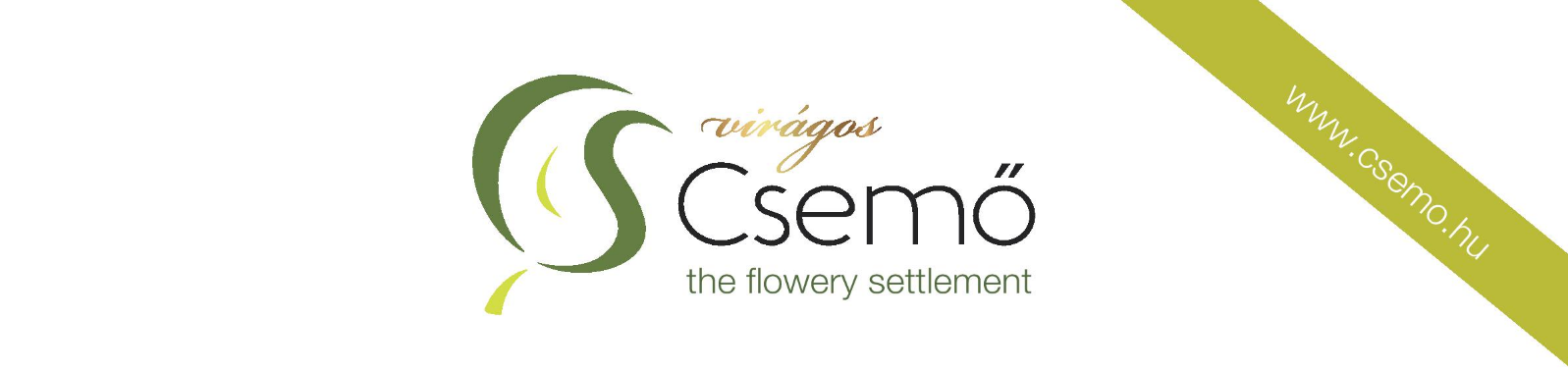 JURY DAY – PROGRAMME PROPOSALCSEMŐ (Town – Population Under 5000) – Hungary 
_______________________________________________________________________ 03. July 2019 Accommodation: Deák Panzió                                                                               Address: H-2750 Nagykőrös, Dalmady Győző utca 2.https://www.deakpanzio.com/Breakfast will be provided at the accommodation.8.35	Gathering in front of the accommodation (Deák Panzió) 8.50	Arrival to Csemő’s Town Hall	Greeting reception for the Jury members with coffee9.00  	____________________________________ ________Town Hall                9.00 - 9.35   Presentation: Dr. Roland Lakos Mayor                                                              Alajosné Bartha former Mayor               9.35 – 9.45   Q&A – followed by a small exhibition                                       After the presentation, a group photo will be taken in front of the Town Hall.9.50-10.10 _________________________________________ Observing the town centre on foot                                                            - Visiting Dr. Zoltán Kováts’ memorial walkway                                                           - Viewing of ’Hét vezér’ Square                                                           - Visiting the public playground                                                               Presented by: Dr. Tímea Kovács – Notary 10.10-10.30 ________________________________________ Nefelejcs Kindergarten and Nursery                                                          - Viewing the garden of the institution                                                           - Introduction to the peculiarities of local nurturing                                                           - Introduction of the celebrated days (International Water Day and Earth Day)                                                              Presented by: Mariann Palotainé Pozsár - Teacher  10.30-10.40 ________________________________________ Proceeding to Templom Square (Church) on foot10.40-10.55 ________________________________________Viewing of Templom Square                                                          - Observing the Catholic Church                                                          - Introduction to the public groups and local NGOs                                                          - Reviewing local events                                                              Presented by: István Bögös - Deputy Mayor 10.55-11.10 _______________________________________ Coffee break at Templom Square                                                           - reception by the ‘Gyöngyvirág’ Society of Senior Citizens Transportation to the remaining locations will be arranged with a small ‘dinkey’11.15-11.30 ______________________________________Observing the Sport Centre                                                                Presented by: Miklósné Pólya – Head of Sports   11.40-12.00 ______________________________________Visiting the Skansen Museum                                                         - Introduction to the local culture and history                                                           - Exploring the building and its environment                                                                Presented by: Sándor Huszár - Former Notary  12.10-13.10 ______________________________________Lunch at the ‘Marosi Faiskola’ Guesthouse                                                            - Hosted by the local authorities of Csemő and the Marosi Family 13.10-13.25 ______________________________________Exploring the Marosi Tree nursery                                                           - Viewing the evergreen and perennial plant park and Church                                                          - Observing the demonstration garden of the annual Hungarian flora                                                             Presented by: Mihály Marosi - Horticulturist   13.40-14.00 ______________________________________Visiting Csemő’s Eco-Centre                                                           - Acquainting with the participants of the forest camp                                                           - Presenting the elements of the Eco-Centre                                                               Presented by: Krisztina Erdélyi – Head of Kindergarten    14.00            _____________END OF JUDGING ____________Returning to the Town Hall  14.15-14.30 _____________ BREAK ____________________ refreshments and coffee at the Town Hall 14.30-16.00 _____________ CLOSED DELIBERATION ___ ___in the Town Hall16.00-16.30 _____________ EVALUATION AND FEEDBACK16.30-16.45 _____________ RETURNING TO THE ACCOMODATION 18.45-19.00 _____________ TRAVELING BACK TO CSEMŐ FOR THE CIVIC DINNER  19.00-            _____________ OFFICIAL CIVIC DINNER ___in the Garden of Local History Collection- Other than the Jury members, remaining guests will consist of the team members who assisted actively during the competition                                                                                                                                     Dr. Roland Lakos Mayor 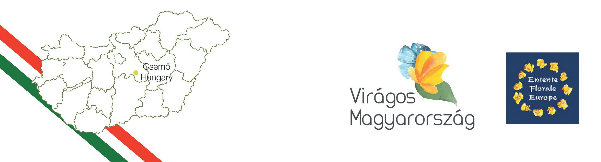 